The Recall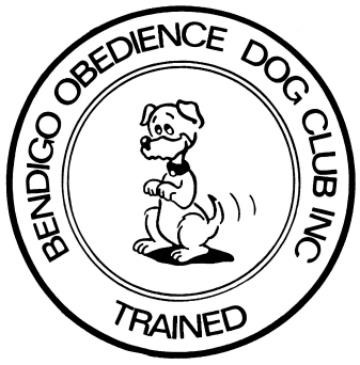 “Where We Become One”November 2016 mid-term UpdateBODC TRAINING DATES FOR Term 4, 2016WEDNESDAY TRAINING FOR PUPPIES, BEGINNERS AND CLASS 1Term 4 – Wednesday 5th October – Wednesday 30th November6:30 pm – 7:30 pm.SUNDAY TRAINING FOR CLASSES 2 – 5Term 4 – Sunday 9th October – Sunday 4th December9:30am—10:30am End of Year Break UpOur End of Year break-up is on Sunday December 4th from 8:30am – 10am.  There will be egg and bacon for breakfast, presentations, lots of fun and games and demonstrations.  Prizes will be awarded to the best dressed dog and handler! All classes including the Wednesday night ones are invited to the Christmas break up on Sunday 4th December  Training TipsAll our instructors and committee members are volunteers with a wide and varying range of experience when it comes to dog handling.  Please understand that different instructors may teach skills in different ways – there are no hard and fast rules when it comes to the best way to train a dog.  The instructor you are working with may suggest a training technique to you that is specific to a problem you are having at that point in time.  By the time you have moved up a class and hopefully, that problem solved, your new instructor may well teach or advise you in a different way of handling your dog.  If you are confused or want clarification, please, by all means ask.  Depending on what is happening in the class at that point in time, you may need to hold your question to the end of class though.  Also remember, what works for one dog may not work for the next, so you may hear instructors telling people to do things in different ways.  If you feel your dog is not responding well to a particular way of doing things, first check with the instructor to see if you have got things right, but then, have the confidence to try something different.  After all, you are the one who knows your dog the best.  However, please always feel welcome to chat to any instructor about how your dog is going, particularly if you feel you aren’t making progress – after all, that is why we are there.  **Reminders: Please do your best to be on time for class.  It is disruptive to all in the class (other dogs in particular!) to have someone join late.  Please talk to the instructor prior to joining in to make sure you are in the right place.  **Remember dogs need to be on lead at all times unless instructed to be off lead by an instructor.  Off lead play before or after class needs to occur on the tennis courts or in the puppy pens.  While your dog may be okay, it may be causing stress or over excitement for other dogs or be an unnecessary distraction for people who are still working with their dogs.  Please show respect to other club members by keeping this in mind.**Parking – even though parking bays are not defined, please use common sense when parking, ensuring that you are not blocking other cars in or the roadway.  Parking is restricted with minimal turning room behind the clubrooms so this area is restricted to instructors and committee members.   Committee & Office Bearers Committee & Office Bearers Committee & Office BearersResponsibilityWhoContact InformationPresidentSandra Price5432 2354sandra_saints_no1@hotmail.comVice PresidentSarah Crocker5444 1297 / 0427 083 217 sazinafrica@yahoo.comSecretaryHeather Turpie5447 8214 / 0409 429 972 gturpie@bigpond.net.auAssistant SecretaryMeredith MarshallTreasurerRobyn DonovanCommitteeLouise O’Bryen, Greg Hicks, Max Donovan, Jenny Lee, Sue Taylor, Denise Chrystal, Chris Sharman, Kim Wills, Tinnele Somers, Sahil Verma	Louise O’Bryen, Greg Hicks, Max Donovan, Jenny Lee, Sue Taylor, Denise Chrystal, Chris Sharman, Kim Wills, Tinnele Somers, Sahil Verma	Agility & Trial SecretarySarah Crocker5444 1297 / 0427 083 217 sazinafrica@yahoo.comObedience Trial SecretarySandra Price5432 2354sandra_saints_no1@hotmail.comTracking Trial CommitteePat LumsdenDenise ChrystalHeather TurpieTrack/Search Trial SecretaryDenise ChrystalAwards / HistorianDenise ChrystalTrophy ManagerDenise ChrystalNewsletter EditorJenny Lee lee.jennifer@bssc.edu.auClub MascotMutley